Про запровадження дистанційного навчання у закладі освіти Відповідно до законів України «Про правовий режим воєнного стану», «Про місцеві державні адміністрації», «Про освіту»,«Про повну загальну середню освіту», «Про дошкільну освіту», Кодексу цивільного захисту України, постанови Кабінету Міністрів України від 24 червня 2022 року № 711 «Про початок навчального року під час дії правового режиму воєнного стану в Україні», листа Міністерства освіти і науки України від 21 лютого 2023 року «Про рекомендацію навчання в дистанційному форматі», на виконання протокольного рішення засідання оперативного штабу Ради оборони Київської області від 20 лютого 2023 року № 188, наказу відділу освіти, молоді та спорту Баришівської селищної ради від 21.02.2023 № 37-о «Про запровадження дистанційного навчання у закладах та установах освіти Баришівської селищної ради» та з метою створення безпечних умов для навчання та праці всіх учасників освітнього процесу в 2022/2023 навчальному роціНАКАЗУЮ:1.Забезпечити перехід на дистанційну форму навчання всіх класів ОЗО з 22 по 24 лютого 2023 року;2. Призначити відповідальними за організацію освітнього процесу з використанням технологій дистанційного навчання Ткаченко Л.І., Болосову Л.С., Лепету В.В., заступників директора з навчально-виховної роботи.3. Дистанційне навчання проводити на платформах, які рекомендовані до використання Міністерством освіти і науки України.  	                       Відп.вчителі-предметники4. Забезпечити виконання освітніх програм відповідно до чинного законодавства України.                                                                       Відп.вчителі-предметники5. Забезпечити інформування батьків здобувачів освіти про дистанційну форму організації освітнього процесу.                                                      Відп.класні керівники6.  Заступнику директора з господарської роботи Яценко Л.М.:6.1. Утримувати захисну споруду цивільного захисту та найпростіше укриття в стані готовності до прийому укриваємих та забезпечити фонд захисних споруд цивільного захисту (найпростіших укриттів) медикаментами, медичними засобами надання домедичної допомоги,  мінімальною кількістю продуктів харчування довготермінового зберігання, шанцевим інструментом, меблями, питною водою та засобами гігієни тощо відповідно до кількості місць, а також первинними засобами пожежогасіння (відповідно до встановлених норм для приміщень відповідного функціонального призначення).7. Невідкладно інформувати  директора ОЗО та відділ освіти, молоді та спорту Баришівської селищної ради про надзвичайні випадки у закладі за телефоном – 050-88-98-264, начальник відділу освіти, молоді та спорту Баришівської селищної ради,  Вікторія БОРОДУЛІНА.8. Контроль за виконанням  наказу залишаю за собою.	Директор ОЗО                                  Наталія КАЛМИКОВА	З наказом ознайомлені	                     Вікторія ЛЕПЕТА                                           Людмила ТКАЧЕНКО	                 Лілія БОЛОСОВА	                 Лідія ЯЦЕНКО                               БАРИШІВСЬКА СЕЛИЩНА РАДА                                  ОПОРНИЙ ЗАКЛАД ОСВІТИ                                      «БАРИШІВСЬКИЙ ЛІЦЕЙ»                                                     Н А К А З                               БАРИШІВСЬКА СЕЛИЩНА РАДА                                  ОПОРНИЙ ЗАКЛАД ОСВІТИ                                      «БАРИШІВСЬКИЙ ЛІЦЕЙ»                                                     Н А К А З21.02. 2023 	                 смт Баришівка	                  № 05-о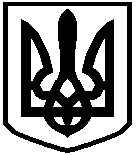 